_______________________________________________________________________________________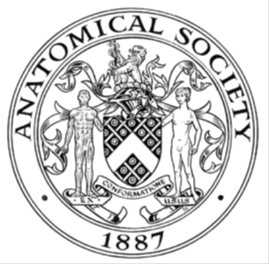                         AWARDEE REPORT FORM_______________________________________________________________________________________If submitted electronically, a type-written name is acceptable in place of a hand-written signatureFile: AS-Award-Report-Form-220922 – International ConferenceNAMENAMEElizabeth SainsburyElizabeth SainsburyElizabeth SainsburyTWITTER HANDLE* optionalTWITTER HANDLE* optional@ElizabethSains1@ElizabethSains1@ElizabethSains1UNIVERSITYUNIVERSITYRoyal College of Surgeons Ireland Royal College of Surgeons Ireland Royal College of Surgeons Ireland NAME OF AWARDNAME OF AWARDSymington Bequest Fund Symington Bequest Fund Symington Bequest Fund PURPOSE OF AWARD conference/event attended/organised (full name) with city and dates.PURPOSE OF AWARD conference/event attended/organised (full name) with city and dates.PURPOSE OF AWARD conference/event attended/organised (full name) with city and dates.PURPOSE OF AWARD conference/event attended/organised (full name) with city and dates.PURPOSE OF AWARD conference/event attended/organised (full name) with city and dates.Travel award to attend the Tissue Engineering and Regenerative Medicine International Society (TERMIS) America Conference. The conference was held in Boston, USA from 10th- 14th April. Travel award to attend the Tissue Engineering and Regenerative Medicine International Society (TERMIS) America Conference. The conference was held in Boston, USA from 10th- 14th April. Travel award to attend the Tissue Engineering and Regenerative Medicine International Society (TERMIS) America Conference. The conference was held in Boston, USA from 10th- 14th April. Travel award to attend the Tissue Engineering and Regenerative Medicine International Society (TERMIS) America Conference. The conference was held in Boston, USA from 10th- 14th April. Travel award to attend the Tissue Engineering and Regenerative Medicine International Society (TERMIS) America Conference. The conference was held in Boston, USA from 10th- 14th April. REPORT: What were your anticipated benefits?REPORT: What were your anticipated benefits?REPORT: What were your anticipated benefits?REPORT: What were your anticipated benefits?REPORT: What were your anticipated benefits?I anticipated the opportunity to present my PhD research and disseminate findings at an international conference. I expected this would be a great opportunity to network with a cohort of American researchers that I am rarely exposed to and that it would be a great opportunity to forge new collaborations relevant to my research on 3D tissue engineered models for breast cancer research.I anticipated the opportunity to present my PhD research and disseminate findings at an international conference. I expected this would be a great opportunity to network with a cohort of American researchers that I am rarely exposed to and that it would be a great opportunity to forge new collaborations relevant to my research on 3D tissue engineered models for breast cancer research.I anticipated the opportunity to present my PhD research and disseminate findings at an international conference. I expected this would be a great opportunity to network with a cohort of American researchers that I am rarely exposed to and that it would be a great opportunity to forge new collaborations relevant to my research on 3D tissue engineered models for breast cancer research.I anticipated the opportunity to present my PhD research and disseminate findings at an international conference. I expected this would be a great opportunity to network with a cohort of American researchers that I am rarely exposed to and that it would be a great opportunity to forge new collaborations relevant to my research on 3D tissue engineered models for breast cancer research.I anticipated the opportunity to present my PhD research and disseminate findings at an international conference. I expected this would be a great opportunity to network with a cohort of American researchers that I am rarely exposed to and that it would be a great opportunity to forge new collaborations relevant to my research on 3D tissue engineered models for breast cancer research.COMMENTS: Describe your experience at the conference / lab visit / course / seminar/ event.COMMENTS: Describe your experience at the conference / lab visit / course / seminar/ event.COMMENTS: Describe your experience at the conference / lab visit / course / seminar/ event.COMMENTS: Describe your experience at the conference / lab visit / course / seminar/ event.COMMENTS: Describe your experience at the conference / lab visit / course / seminar/ event.The TERMIS America conference was a 4-day event that was held in person. There were both oral presentation sessions and poster sessions organised for each day covering research in all areas of tissue engineering and regenerative medicine, with a networking event on each evening.The opportunity to attend the Tissue Engineering and Regenerative Medicine International Society (TERMIS) America Conference in Boston was an unforgettable experience. It has been the highlight of my PhD to present an oral presentation of my PhD work on an international stage and discuss my research findings with senior researchers in my field of research and learn from their expertise. I also benefited from the social events hosted by the conference each evening, by networking with other researchers in the field.   The TERMIS America conference was a 4-day event that was held in person. There were both oral presentation sessions and poster sessions organised for each day covering research in all areas of tissue engineering and regenerative medicine, with a networking event on each evening.The opportunity to attend the Tissue Engineering and Regenerative Medicine International Society (TERMIS) America Conference in Boston was an unforgettable experience. It has been the highlight of my PhD to present an oral presentation of my PhD work on an international stage and discuss my research findings with senior researchers in my field of research and learn from their expertise. I also benefited from the social events hosted by the conference each evening, by networking with other researchers in the field.   The TERMIS America conference was a 4-day event that was held in person. There were both oral presentation sessions and poster sessions organised for each day covering research in all areas of tissue engineering and regenerative medicine, with a networking event on each evening.The opportunity to attend the Tissue Engineering and Regenerative Medicine International Society (TERMIS) America Conference in Boston was an unforgettable experience. It has been the highlight of my PhD to present an oral presentation of my PhD work on an international stage and discuss my research findings with senior researchers in my field of research and learn from their expertise. I also benefited from the social events hosted by the conference each evening, by networking with other researchers in the field.   The TERMIS America conference was a 4-day event that was held in person. There were both oral presentation sessions and poster sessions organised for each day covering research in all areas of tissue engineering and regenerative medicine, with a networking event on each evening.The opportunity to attend the Tissue Engineering and Regenerative Medicine International Society (TERMIS) America Conference in Boston was an unforgettable experience. It has been the highlight of my PhD to present an oral presentation of my PhD work on an international stage and discuss my research findings with senior researchers in my field of research and learn from their expertise. I also benefited from the social events hosted by the conference each evening, by networking with other researchers in the field.   The TERMIS America conference was a 4-day event that was held in person. There were both oral presentation sessions and poster sessions organised for each day covering research in all areas of tissue engineering and regenerative medicine, with a networking event on each evening.The opportunity to attend the Tissue Engineering and Regenerative Medicine International Society (TERMIS) America Conference in Boston was an unforgettable experience. It has been the highlight of my PhD to present an oral presentation of my PhD work on an international stage and discuss my research findings with senior researchers in my field of research and learn from their expertise. I also benefited from the social events hosted by the conference each evening, by networking with other researchers in the field.   REPORT: In relation to skills, what were the most important things you gained? (does not apply to equipment grant. For public engagement/outreach awards what did your audience gain and how did you evaluate success?REPORT: In relation to skills, what were the most important things you gained? (does not apply to equipment grant. For public engagement/outreach awards what did your audience gain and how did you evaluate success?REPORT: In relation to skills, what were the most important things you gained? (does not apply to equipment grant. For public engagement/outreach awards what did your audience gain and how did you evaluate success?REPORT: In relation to skills, what were the most important things you gained? (does not apply to equipment grant. For public engagement/outreach awards what did your audience gain and how did you evaluate success?REPORT: In relation to skills, what were the most important things you gained? (does not apply to equipment grant. For public engagement/outreach awards what did your audience gain and how did you evaluate success?One of the most important skills I have gained from attending the conference is confidence in public speaking and communication from presenting my research on stage to a large audience. After delivering my presentation a senior researcher approached me and congratulated me on my presentation and gave me great feedback.   I have also gained confidence in approaching researchers at their posters and discussing research findings at poster sessions and networking. I  further developed my knowledge of 3D tissue engineered models for cancer research by attending the oral presentations that were delivered in the session I presented in and throughout the 4-day event. One of the most important skills I have gained from attending the conference is confidence in public speaking and communication from presenting my research on stage to a large audience. After delivering my presentation a senior researcher approached me and congratulated me on my presentation and gave me great feedback.   I have also gained confidence in approaching researchers at their posters and discussing research findings at poster sessions and networking. I  further developed my knowledge of 3D tissue engineered models for cancer research by attending the oral presentations that were delivered in the session I presented in and throughout the 4-day event. One of the most important skills I have gained from attending the conference is confidence in public speaking and communication from presenting my research on stage to a large audience. After delivering my presentation a senior researcher approached me and congratulated me on my presentation and gave me great feedback.   I have also gained confidence in approaching researchers at their posters and discussing research findings at poster sessions and networking. I  further developed my knowledge of 3D tissue engineered models for cancer research by attending the oral presentations that were delivered in the session I presented in and throughout the 4-day event. One of the most important skills I have gained from attending the conference is confidence in public speaking and communication from presenting my research on stage to a large audience. After delivering my presentation a senior researcher approached me and congratulated me on my presentation and gave me great feedback.   I have also gained confidence in approaching researchers at their posters and discussing research findings at poster sessions and networking. I  further developed my knowledge of 3D tissue engineered models for cancer research by attending the oral presentations that were delivered in the session I presented in and throughout the 4-day event. One of the most important skills I have gained from attending the conference is confidence in public speaking and communication from presenting my research on stage to a large audience. After delivering my presentation a senior researcher approached me and congratulated me on my presentation and gave me great feedback.   I have also gained confidence in approaching researchers at their posters and discussing research findings at poster sessions and networking. I  further developed my knowledge of 3D tissue engineered models for cancer research by attending the oral presentations that were delivered in the session I presented in and throughout the 4-day event. REPORT: How do you think you will put this learning experience into practice in the future? For public engagement/outreach awards how with the materials/knowledge generated by this activity be used in the future?REPORT: How do you think you will put this learning experience into practice in the future? For public engagement/outreach awards how with the materials/knowledge generated by this activity be used in the future?REPORT: How do you think you will put this learning experience into practice in the future? For public engagement/outreach awards how with the materials/knowledge generated by this activity be used in the future?REPORT: How do you think you will put this learning experience into practice in the future? For public engagement/outreach awards how with the materials/knowledge generated by this activity be used in the future?REPORT: How do you think you will put this learning experience into practice in the future? For public engagement/outreach awards how with the materials/knowledge generated by this activity be used in the future?I will use the confidence I have gained at other conferences I may attend before the end of my PhD and during my PhD defence. I will use the confidence I have gained at other conferences I may attend before the end of my PhD and during my PhD defence. I will use the confidence I have gained at other conferences I may attend before the end of my PhD and during my PhD defence. I will use the confidence I have gained at other conferences I may attend before the end of my PhD and during my PhD defence. I will use the confidence I have gained at other conferences I may attend before the end of my PhD and during my PhD defence. Data Protection/GDPR: I consent to the data included in this submission being collected, processed and stored by the Anatomical Society.  Answer YES or NO in the Box belowData Protection/GDPR: I consent to the data included in this submission being collected, processed and stored by the Anatomical Society.  Answer YES or NO in the Box belowData Protection/GDPR: I consent to the data included in this submission being collected, processed and stored by the Anatomical Society.  Answer YES or NO in the Box belowData Protection/GDPR: I consent to the data included in this submission being collected, processed and stored by the Anatomical Society.  Answer YES or NO in the Box belowData Protection/GDPR: I consent to the data included in this submission being collected, processed and stored by the Anatomical Society.  Answer YES or NO in the Box belowYESYESYESYESYESGraphical Images: If you include graphical images you must obtain consent from people appearing in any photos and confirm that you have consent. A consent statement from you must accompany each report if relevant. A short narrative should accompany the image. Answer N/A not applicable, YES or NO in the box belowGraphical Images: If you include graphical images you must obtain consent from people appearing in any photos and confirm that you have consent. A consent statement from you must accompany each report if relevant. A short narrative should accompany the image. Answer N/A not applicable, YES or NO in the box belowGraphical Images: If you include graphical images you must obtain consent from people appearing in any photos and confirm that you have consent. A consent statement from you must accompany each report if relevant. A short narrative should accompany the image. Answer N/A not applicable, YES or NO in the box belowGraphical Images: If you include graphical images you must obtain consent from people appearing in any photos and confirm that you have consent. A consent statement from you must accompany each report if relevant. A short narrative should accompany the image. Answer N/A not applicable, YES or NO in the box belowGraphical Images: If you include graphical images you must obtain consent from people appearing in any photos and confirm that you have consent. A consent statement from you must accompany each report if relevant. A short narrative should accompany the image. Answer N/A not applicable, YES or NO in the box belowN/AN/AN/AN/AN/ACopyright: If you submit images you must either own the copyright to the image or have gained the explicit permission of the copyright holder for the image to be submitted as part of the report for upload to the Society’s website, Newsletter, social media and so forth. A copyright statement must accompany each report if relevant. Answer N/A not applicable, YES or NO in the box belowCopyright: If you submit images you must either own the copyright to the image or have gained the explicit permission of the copyright holder for the image to be submitted as part of the report for upload to the Society’s website, Newsletter, social media and so forth. A copyright statement must accompany each report if relevant. Answer N/A not applicable, YES or NO in the box belowCopyright: If you submit images you must either own the copyright to the image or have gained the explicit permission of the copyright holder for the image to be submitted as part of the report for upload to the Society’s website, Newsletter, social media and so forth. A copyright statement must accompany each report if relevant. Answer N/A not applicable, YES or NO in the box belowCopyright: If you submit images you must either own the copyright to the image or have gained the explicit permission of the copyright holder for the image to be submitted as part of the report for upload to the Society’s website, Newsletter, social media and so forth. A copyright statement must accompany each report if relevant. Answer N/A not applicable, YES or NO in the box belowCopyright: If you submit images you must either own the copyright to the image or have gained the explicit permission of the copyright holder for the image to be submitted as part of the report for upload to the Society’s website, Newsletter, social media and so forth. A copyright statement must accompany each report if relevant. Answer N/A not applicable, YES or NO in the box belowN/AN/AN/AN/AN/ASIGNATUREElizabeth SainsburyElizabeth SainsburyDATE6.6.2023